Карар	                                                                             решениеО проекте решения «О бюджете сельского  поселения Бала-Четырманский сельсовет  муниципального района Федоровский район Республики Башкортостан на 2021 год и на плановый период 2022 и 2023 годов»В соответствии со ст. 39 Устава сельского поселения Бала-Четырманский сельсовет муниципального района Федоровский район Республики Башкортостан и ст. 14 Положения о бюджетном процессе в сельском поселении Бала-Четырманский сельсовет муниципальном районе Федоровский район Республики Башкортостан, Совет сельского поселения Бала-Четырманский сельсовет муниципального района Федоровский район Республики Башкортостан четвертого созыва р е ш и л:Принять проект решения «О бюджете сельского поселения Бала-Четырманский сельсовет муниципального района Федоровский район Республики Башкортостан на 2021 год и на плановый период 2022 и 2023 годов»2. Обнародовать проект решения «О бюджете сельского поселения Бала-Четырманский сельсовет муниципального района Федоровский район Республики Башкортостан на 2021 год и на плановый период 2022 и 2023 годов» на информационном стенде сельского поселения Бала-Четырманский сельсовет муниципального района Федоровский район Республики Башкортостан и на сайте Администрации сельского поселения Бала-Четырманский сельсовет муниципального района Федоровский район Республики Башкортостан.3. Контроль за исполнением данного решения возложить на постоянную комиссию по бюджету, налогам, вопросам собственности и экономического развития территории.Председатель Совета     			                              Г.К. НигматуллинКарар	                                                                             решениеО публичных слушаниях по проекту решения «О бюджете сельского поселения Бала-Четырманский сельсовет муниципального района Федоровский район Республики Башкортостан на 2021 год и на плановый период 2022 и 2023 годов»В соответствии со статьей 28, Федерального закона от 06.10.2003 г. №131- ФЗ «Об общих принципах организации местного самоуправления в Российской Федерации», Уставом сельского поселения Бала-Четырманский сельсовет муниципального района Фёдоровский район Республики Башкортостан, Совет сельского поселения Бала-Четырманский сельсовет муниципального района Фёдоровский район Республики Башкортостан четвёртого созыва  р е ш и л:1. Назначить публичные слушания по проекту решения «О бюджете сельского поселения Бала-Четырманский сельсовет муниципального района Федоровский район Республики Башкортостан на 2021 год и на плановый период 2022 и 2023годов» на 3 декабря 2020 года по адресу: с. Бала-Четырман, ул. Советская, 11 зал заседания. Время начала 15.00.2. Утвердить состав комиссии по организации и проведению публичных слушаний по проекту решения «О бюджете сельского поселения Бала-Четырманский сельсовет муниципального района Федоровский район Республики Башкортостан на 2021 год и на плановый период 2022 и 2023 годов»Нигматуллин Г.К. - председатель комиссии, депутат от избирательного округа № 10;Тормашева Н.А. - заместитель председателя, депутат от избирательного округа № 1;Алибаева Д.Ш. - секретарь комиссии, депутат от избирательного округа № 5;Кунакужин Р.М. - член комиссии, депутат от избирательного округа №6. 3.  Установить, что письменные предложения жителей сельского поселения Бала-Четырманский сельсовет муниципального района Фёдоровский район по проекту решения «О бюджете сельского поселения Бала-Четырманский сельсовет муниципального района Федоровский район Республики Башкортостан на 2021 год и на плановый период 2022 и 2023 годов» направляются в Совет сельского поселения Бала-Четырманский сельсовет муниципального района (по адресу: 453295 Республика Башкортостан, Фёдоровский район, с. Бала-Четырман, ул. Советская, 11, в период со дня размещения настоящего решения до 1 декабря 2020 года.4. Утвердить Порядок учета предложений по проекту решения «О бюджете сельского поселения Бала-Четырманский сельсовет муниципального района Федоровский район Республики Башкортостан на 2021 год и на плановый период 2022 и 2023 годов», а также участие граждан в его обсуждении (прилагается); 5. Разместить настоящее решение на информационном стенде и официальном сайте Администрации сельского поселения Бала-Четырманский сельсовет муниципального района Федоровский район Республики Башкортостан. Председатель Совета		         				Г.К.НигматуллинПРОЕКТ КАРАР                                                                                                      РЕШЕНИЯ«26» ноябрь 2020 й.                      №16/125             «26» ноября  2020 г.Об утверждении Соглашения между органами местного самоуправления муниципального района Фёдоровский район Республики Башкортостан и сельского поселения Бала-Четырманский сельсовет муниципального района Фёдоровский район Республики Башкортостан о передаче органам местного самоуправления муниципального района Фёдоровский район Республики Башкортостан осуществления части полномочий органов местного самоуправления сельского поселения Бала-Четырманский  сельсовет муниципального района Фёдоровский район Республики Башкортостан	   В соответствии со ст.14, п.4 ст.15 Федерального закона от 06.10.2003 № 131-ФЗ «Об общих принципах организации местного самоуправления в Российской Федерации», ст.262, ст.269.2 Бюджетного кодекса РФ, Федеральными законами от 05.04.2013 N 44-ФЗ «О контрактной системе в сфере закупок товаров, работ, услуг для обеспечения государственных и муниципальных нужд», от 28.12.2009 № 381-ФЗ «Об основах государственного регулирования торговой деятельности в Российской Федерации» Совет муниципального района Фёдоровский район Республики Башкортостан четвертого созывар е ш и л:Утвердить прилагаемое Соглашение между органами местного самоуправления муниципального района Фёдоровский район Республики Башкортостан и сельского поселения Бала-Четырманский сельсовет муниципального района Фёдоровский район Республики Башкортостан о передаче органам местного самоуправления муниципального района Фёдоровский район Республики Башкортостан осуществления части полномочий органов местного самоуправления сельского поселения Бала-Четырманский сельсовет муниципального района Фёдоровский район Республики Башкортостан согласно приложению.Настоящее решение разместить на сайте муниципального района Федоровский район Республики Башкортостан и на информационном стенде в здании Администрации муниципального района Федоровский район Республики Башкортостан.Контроль за исполнением настоящего решения возложить на комиссию по бюджету, налогам, вопросам собственности и экономического развития территории.Председатель Совета		                    			К.Н. МорозовСоглашениемежду органами местного самоуправления муниципального района Фёдоровский район Республики Башкортостан и сельского поселения Покровский сельсовет муниципального района Фёдоровский район Республики Башкортостан о передаче органам местного самоуправления муниципального района Фёдоровский район Республики Башкортостан осуществления части полномочий органов местного самоуправления сельского поселения Покровский сельсовет муниципального района Фёдоровский район Республики Башкортостан                                                                                         «__» _______ 20__ годаСовет муниципального района Федоровский район Республики Башкортостан, именуемый в дальнейшем «Сторона 1», в лице Председателя Совета муниципального района Федоровский район Республики Башкортостан Морозова Константина Николаевича, действующего на основании Устава, с одной стороны, и Совет сельского поселения Покровский сельсовет муниципального района Федоровский район Республики Башкортостан, именуемый в дальнейшем «Сторона 2», в лице главы сельского поселения Покровский сельсовет муниципального района Федоровский район Республики Башкортостан Юсуповой Галии Сабировны, действующего на основании Устава, с другой стороны, заключили настоящее соглашение о нижеследующем:Статья 1. Предмет Соглашения Предметом настоящего Соглашения является передача осуществления следующих полномочий Стороны 2 Стороне 1 (далее – переданные полномочия):утверждение генеральных планов поселения, правил землепользования и застройки, утверждение подготовленной на основе генеральных планов поселения документации по планировке территории, выдача разрешений на строительство (за исключением случаев, предусмотренных Градостроительным кодексом Российской Федерации, иными федеральными законами), разрешений на ввод объектов в эксплуатацию при осуществлении строительства, реконструкции объектов капитального строительства, расположенных на территории поселения, утверждение местных нормативов градостроительного проектирования поселений, резервирование земель и изъятие земельных участков в границах поселения для муниципальных нужд, осуществление муниципального земельного контроля в границах поселения, осуществление в случаях, предусмотренных Градостроительным кодексом Российской Федерации, осмотров зданий, сооружений и выдача рекомендаций об устранении выявленных в ходе таких осмотров нарушений;организация библиотечного обслуживания населения, комплектование и обеспечение сохранности библиотечных фондов библиотек поселения, в части:- организации библиотечного обслуживания жителей сельских поселений;- комплектования единого библиотечного фонда и подписка на периодические издания; информатизации (компьютеризация) библиотек; - содержания зданий, соответствующего функциональному назначению библиотечного учреждения, оснащение библиотек современными техническими средствами и оборудованием, в том числе обеспечивающим безопасность (пожарная безопасность и охрана помещения) библиотечных фондов и зданий; финансирование оплаты труда библиотечных работников и технического персонала головного учреждения и филиалов; - повышения профессионального уровня библиотечных кадров, систематическое обучение библиотечных работников информационным технологиям;участие в предупреждении и ликвидации последствий чрезвычайных ситуаций в границах поселения, в части:- организации мероприятий по вопросам осуществления в установленном порядке сбора и обмена информации в области защиты населения и территорий;- создание органа, специально уполномоченного на решение задач в области защиты населения и территорий от чрезвычайных ситуаций и гражданской обороны;- организация проведения курсов гражданской обороны;4)  создание, содержание и организация деятельности аварийно – спасательных служб и (или) аварийно – спасательных формирований на территории поселения в части:- принятия Положения о порядке создания, содержания и организации деятельности аварийно-спасательного формирования;- принятия решения о создании, реорганизации, ликвидации аварийно-спасательного формирования;- определения состава и структуры аварийно-спасательного формирования;- содержания аварийно-спасательного формирования и организация его деятельности;- назначения руководителя аварийно-спасательного формирования и заключение с ним трудового договора;- осуществления контроля за деятельностью по созданию, содержанию и организации деятельности аварийно-спасательного формирования;- осуществления контроля за деятельностью аварийно-спасательного формирования;5) финансирование расходов на содержание органов местного самоуправления поселения (в части выплаты доплат к государственной пенсии за выслугу лет на муниципальной службе); 6) осуществление муниципального жилищного контроля;7) осуществление внутреннего муниципального финансового контроля: - за соблюдением бюджетного законодательства Российской Федерации и иных нормативных правовых актов, регулирующих бюджетные правоотношения; - за целевым и эффективным использованием средств бюджета и муниципального имущества сельского поселения;   - за полнотой и достоверностью отчетности о реализации муниципальных программ, отчетности об исполнении муниципальных заданий; -  за соблюдением законодательства в сфере закупок товаров, работ, услуг для обеспечения муниципальных нужд; -за использованием материальных ценностей, находящихся в собственности поселения; 8) определение специализированной службы по вопросам похоронного дела;9) определение поставщиков (подрядчиков, исполнителей) при осуществлении закупок товаров, работ и услуг для обеспечения муниципальных нужд, за исключением полномочий на обоснование закупок, определение условий контракта, в том числе на определение начальной (максимальной) цены контракта, технических характеристик, подписание контрактов;10) создание условий для обеспечения жителей поселения услугами связи, общественного питания, торговли и бытового обслуживания, в части:-организации и проведению конкурсов на право размещения нестационарных торговых объектов; -заключения договоров на размещение нестационарных торговых объектов;-проведения обследования нестационарных торговых объектов.11) обеспечение проживающих в поселении и нуждающихся в жилых помещениях малоимущих граждан жилыми помещениями (далее – переданные полномочия) в части решения следующих вопросов:- разработка и утверждение муниципальной программы поддержки молодых семей, нуждающихся в улучшении жилищных условий, муниципального района Федоровский район Республики Башкортостан в рамках основного мероприятия «Обеспечение жильем молодых семей» государственной программы Российской Федерации «Обеспечение доступным и комфортным жильем и коммунальными услугами граждан Российской Федерации,- разработка и утверждение муниципальной программы «Комплексная программа сельских территорий в муниципальном районе Федоровский район Республики Башкортостан» в рамках подпрограммы «Комплексная развития сельских территорий Республики Башкортостан» государственной программы «Развитие сельского хозяйства и регулирование рынков сельскохозяйственной продукции, сырья и продовольствия в Республике Башкортостан»;- осуществляет непрерывный прием заявлений от граждан, молодых семей, молодых специалистов и прилагаемых к ним документов для участия в Программах;- информирования граждан, молодых семей об условиях и порядке участия в действующих программах;          - формирует и ведет учетные дела участников Программы;- осуществления постановки на учет и принимает решения о признании участниками Программ;- осуществления сбора и проверки достоверности сведений, предоставляемых гражданами, молодыми семьями для участия в действующих программах;- формирование районного списка участников Программ на получение социальных выплат средствами Автоматизированной информационной системы «Учет нуждающихся в жилых помещениях»;- принятие решения об утверждении списка претендентов на участие в Программе в текущем финансовом году;- формирование и направление в Министерство сельского хозяйства и продовольствия Республики Башкортостан (далее-МСХ), Государственный комитет по строительству и архитектуре Республики Башкортостан (далее- Госстрой) пакетов документов для участия в конкурсном отборе муниципальных образований на получение субсидии для осуществления социальных выплат гражданам, молодым семьям и молодым специалистам-участникам Программ;- заключение соглашения с МСХ и Госстроем о предоставлении субсидии МР Федоровский район Республики Башкортостан из Республиканского бюджета на предоставление социальных выплат гражданам, молодым семьям и молодым специалистам на приобретение (строительство) жилья;- заключение соглашения с кредитными организациями, прошедшими конкурсный отбор, по реализации мероприятий долгосрочных программ;- принимает заявления от участников Программы и необходимых к нему документов на выдачу свидетельств о праве на получение социальной выплаты, на предоставление дополнительной социальной выплаты при рождении (усыновлении) ребенка;- выдает свидетельства о праве на получение социальной выплаты на приобретение (строительство) жилья участникам Программ;- осуществляет контроль в процессе приобретения (строительства) жилья молодыми семьями;- перечисляет бюджетные средства семьям-участникам действующих программ, предназначенных для предоставления социальных выплат на банковский счет уполномоченного банка;- предоставляет в МСХ и Госстрой отчеты об использовании средств федерального бюджета, бюджета Республики Башкортостан и бюджета муниципального района, выделенных на предоставление социальных выплат гражданам, молодым семьям и молодым специалистам в рамках реализации государственных программ Российской Федерации, региональных и муниципальных программ по обеспечению жильем граждан, молодых семей и молодых специалистов.Статья 2. Права и обязанности Стороны 1Сторона 1:1)	осуществляет полномочия, предусмотренные статьей 1 настоящего
Соглашения;распоряжается переданными ей финансовыми и пользуется
материальными средствами по целевому назначению;предоставляет документы и иную информацию, связанную с выполнением переданных полномочий, не позднее 10 дней со дня получения письменного запроса;обеспечивает условия для беспрепятственного проведения Стороной
2 проверок осуществления переданных полномочий и использования
предоставленных межбюджетных трансфертов;передает Стороне 2 муниципальное имущество, предусмотренное в
пункте 2 статьи 2 настоящего Соглашения, в надлежащем состоянии не позднее 10 дней после прекращения настоящего Соглашения на основании акта приема-передачи;не позднее 25 декабря отчетного года передает Стороне 2 неиспользованные финансовые средства, перечисляемые на осуществление полномочий;срок поступления Статья 3. Права и обязанности Стороны 2Сторона 2:	1) Перечисляет финансовые средства Стороне 1 в виде межбюджетных трансфертов из бюджета сельского поселения Покровский сельсовет муниципального	района Федоровский район Республики Башкортостан один раз в год, в срок не позднее 14 декабря текущего года, согласно бюджетной росписи по передаваемым в соответствии с настоящим соглашением полномочиями;2) взыскивает в установленном законом порядке использованные не по целевому назначению средства, предоставленные на осуществление полномочий, предусмотренных статьей 1 настоящего Соглашения. При осуществлении данных полномочий Сторона 2 имеет право:- направлять предложения о проведении контрольных мероприятий;-  рассматривать заключения и представления по результатам проведения контрольных мероприятий; Сторона 1: - обеспечивает в рамках настоящего Соглашения реализацию своих полномочий; - направляет представления Стороне 2, принимает другие предусмотренные законодательством меры по устранению и предотвращению выявляемых нарушений; - определяет формы, цели, задачи и исполнителей проводимых мероприятий, способы их проведенияСтатья 4. Основания и порядок прекращения соглашения1. Настоящее Соглашение прекращается по истечении срока его действия.2. Настоящее соглашение может быть досрочно прекращено:по соглашению Сторон;в одностороннем порядке без обращения в суд:- в случае изменения федерального законодательства или законодательства Республики Башкортостан, в связи с которым реализация переданных полномочий становится невозможной;         - Советом    муниципального    района    Федоровский район Республики Башкортостан в случае неоднократной (два и более раз) просрочки перечисления межбюджетных трансфертов, предусмотренных в пункте 1 статьи 3 настоящего Соглашения, более 3 месяцев с момента последнего перечисления.- в случае установления факта нарушения Стороной 1 осуществления переданных полномочий.3.Уведомление   о   расторжении   настоящего   Соглашения   в одностороннем порядке направляется другой Стороне в письменном виде.
Соглашение считается расторгнутым по истечении 30 дней с даты
направления указанного уведомления.4.	При прекращении настоящего Соглашения, в том числе досрочном, Сторона 1 возвращает неиспользованные материальные и финансовые
средства до 20 декабря 2021 года. Статья 5. Ответственность СторонВ случае просрочки перечисления межбюджетных трансфертов, предусмотренных пунктом 1 статьи 3 настоящего Соглашения, Сторона 1 вправе взыскать со Стороны 2 проценты в размере 1/300 ставки рефинансирования Банка России от не перечисленных в установленный срок сумм.2.	В случае несвоевременного и (или) неполного исполнения
обязательств, перечисленных в статье 1 настоящего Соглашения, Сторона 2 вправе взыскать со Стороны 1 неустойку в размере 0,1 % от объема межбюджетных трансфертов, предусмотренных статьей 3 настоящего Соглашения.Статья 6. Порядок разрешения споров1.	Споры, связанные с исполнением настоящего Соглашения, разрешаются сторонами путем проведения переговоров и использования
иных согласительных процедур.2.	В случае недостижения соглашения, спор подлежит рассмотрению Арбитражным судом Республики Башкортостан в соответствии с законодательством.Статья 7. Заключительные условия1. Настоящее Соглашение вступает в силу с 1 января 2021 года, но не ранее его утверждения решениями Совета сельского поселения
Покровский сельсовет муниципального района Федоровский район   Республики   Башкортостан, Совета   муниципального   района Федоровский район Республики Башкортостан и действует по 31 декабря 2021 года.Все изменения и дополнения к настоящему Соглашению вносятся по
взаимному    согласию    сторон    и    оформляются    дополнительными
соглашениями в письменной форме, подписанными уполномоченными
представителями Сторон.По всем вопросам, не урегулированным настоящим Соглашением, но
возникающим   в   ходе   его   реализации, стороны   Соглашения   будут
руководствоваться законодательством.Настоящее Соглашение составлено в двух экземплярах, по одному
для каждой из сторон, которые имеют равную юридическую силу.8. Адреса и реквизиты Сторон:Башкортостан  РеспубликаһыФедоровка районыМуниципаль районыныңБала - Сытырман ауыл советыБала - Сытырман ауыл биләмәһеСоветы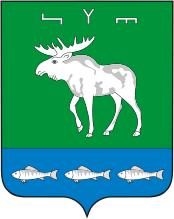 Республика БашкортостанСовет сельского поселения Бала-Четырманский сельсоветмуниципального района Федоровский район«26» ноябрь   2020 й.№ 16/123                               «26» ноября  2020 г. Башкортостан  РеспубликаһыФедоровка районыМуниципаль районыныңБала - Сытырман ауыл советыБала - Сытырман ауыл биләмәһеСоветыРеспублика БашкортостанСовет сельского поселения Бала-Четырманский сельсоветмуниципального района Федоровский район«26» ноябрь   2020 й.№ 16/124                               «26» ноября  2020 г. Башкортостан  РеспубликаһыФедоровка районыМуниципаль районыныңБала - Сытырман ауыл советыБала - Сытырман ауыл биләмәһеСоветыРеспублика БашкортостанСовет сельского поселения Бала-Четырманский сельсоветмуниципального района Федоровский районПриложениек решению совета Администрации муниципального района                                                                  Федоровский район                                               Республики Башкортостан                                                            от «__» ________ 20__г. № __/____                       Совет сельского поселения Покровский сельский совет муниципального района Федоровский район Республики Башкортостан453282 Республика БашкортостанФёдоровский район с. Покровка,ул. Молодежная, 5ИНН 0247004537	ОГРН 1060247002826	Глава сельского поселения Покровский сельсовет муниципального района Федоровский район республики Башкортостан____________Г.С.Юсупова Совет муниципального районаФёдоровский район РеспубликиБашкортостан453280 Республика БашкортостанФёдоровский район, с. Фёдоровкаул. Ленина, 48ИНН 0247004230ОГРН 1050201600701				Председатель Совета муниципального районаФёдоровский районРеспублики Башкортостан________К.Н. Морозов